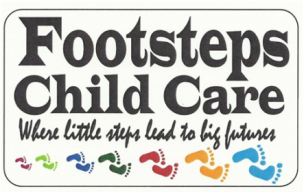 FOOTSTEPS CHILD CARE CALENDAR: SCHOOL YEAR 2013-2014DATE				EVENT				WHAT IS HAPPENINGSEPTEMBERWednesday, September 11, 2013	First Day of School				All Footsteps locations Open
Saturday, Sept. 28, 2013		Fun, Fit Family Day at Barrett Community Center, Belmont 3:00-6:00 PMOCTOBERFriday, Oct. 11, 2013	Staff Development Day	Selected Sites Open	 Sunday, Oct. 27, 2013                          	Halloween Carnival and Haunted House, Cipriani School 3:00-6:00 PMNOVEMBERNovember4, 5, 7			Middle School Parent/Teacher Conference	RAMS open earlyMonday, November 11, 2013		Veteran’s Day					Selected Sites open Nov. 19, 21, 22, 25, 26			Elem. Parent/Teacher Conferences		Elementary Sites early dismissalThurs. & Fri., November 28 & 29	Thanksgiving Recess				All Sites ClosedDECEMBERDecember 23, 24, 26, 27, 30, 31		Winter Recess 					Selected sites openDecember 25				Christmas Holiday				All Sites ClosedJANUARY 2014Wednesday, January 1, 2014		New Year’s Holiday				All Sites ClosedJanuary 2 & 3, 2014			Winter Recess 					Selected Sites OpenMon. January 20, 2014			Martin Luther King, Jr., Day			All Sites Closed FEBRUARY 2014Mon.-Fri. Feb. 17- Feb. 21, 2014	Mid Winter Break				Selected Sites Open MARCHMar. 11, 13, 14, 15, 17, & 18		Elem. Parent/Teacher Conferences		Elementary Sites early dismissalAPRILMon. – Fri., April 21-25			Spring Recess					Selected Sites Open MAYFriday, May 2, 2014			Spring Fundraiser at the Elks Club in San MateoMonday, May 26, 2014			Memorial Day Observance			All Sites ClosedJUNEWednesday, June 25, 2014		Last Instructional Day   				All Sites Early DismissalThursday & Friday, June 26 &27	Get Ready for Camp				All Sites Closed
Monday, June 30, 2014			First day of Summer Camp
During “Early Dismissal Days,” we provide the extra hours of care to families currently enrolled in our afternoon programs, at no extra charge. For Full Day Care, there is an extra charge of $25.00 per child, per day (more for field trip days) if payment is received by the published deadline.  Enrollment forms are found in your newsletter.  We are open for full day care from 7:00 AM-6:15 PM.